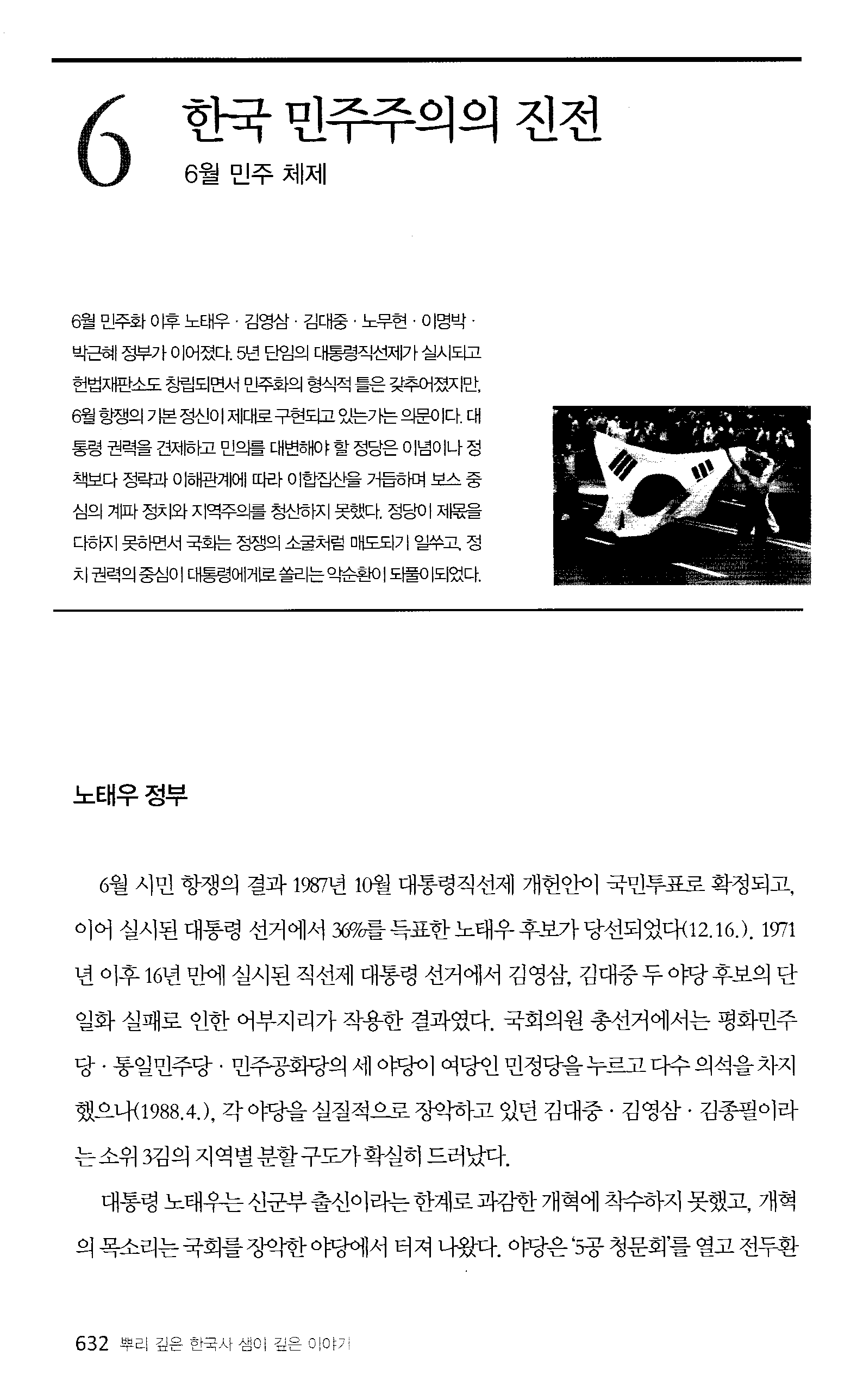 Resim 1     Ryu, S-r. 2016. Ppuri gipeun hanguksa saemi gipeun iyagi. 7: Hyeondae. Seoul:Garamgihoek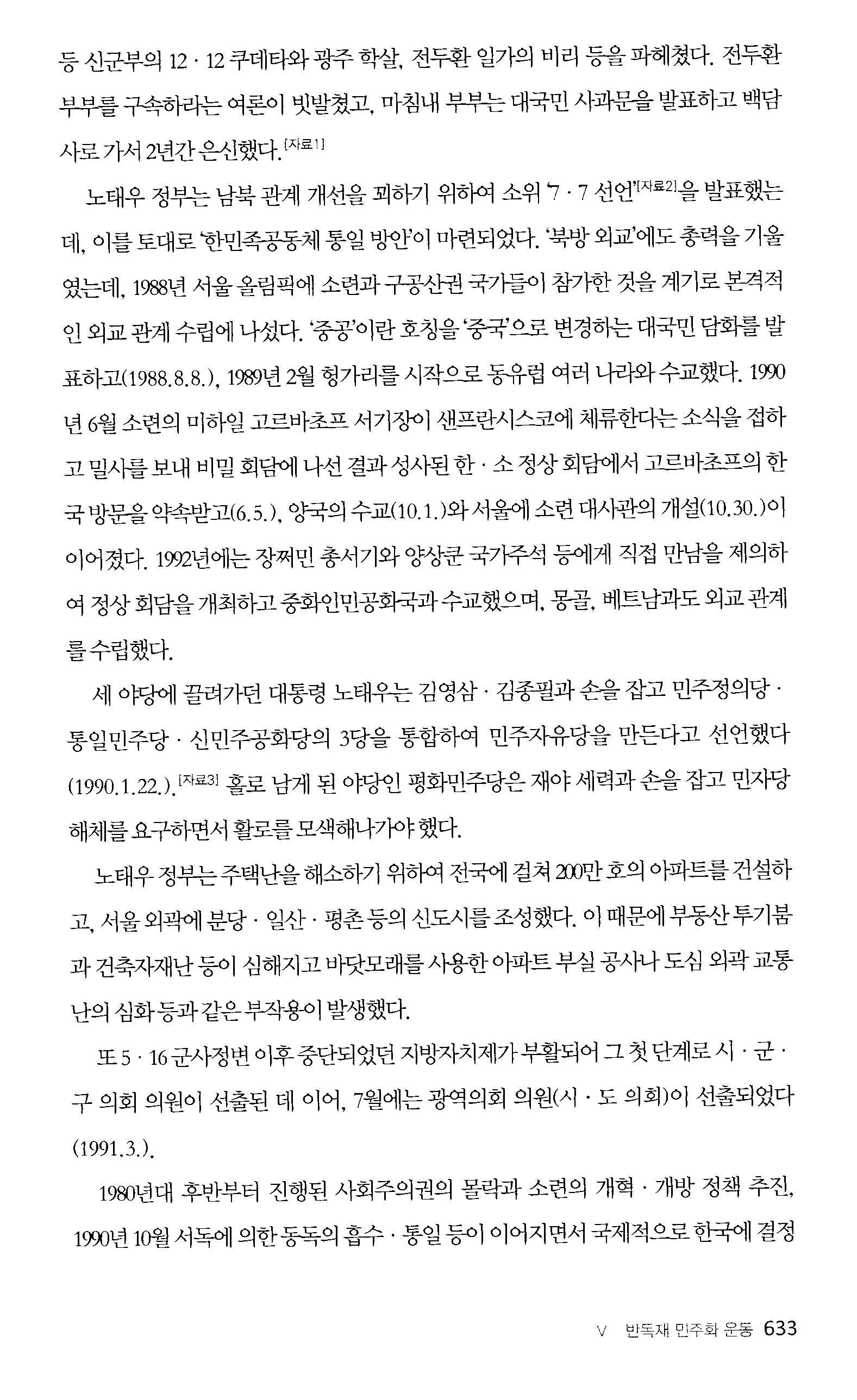 Resim 2     Ryu, S-r. 2016. Ppuri gipeun hanguksa saemi gipeun iyagi. 7: Hyeondae. Seoul:Garamgihoek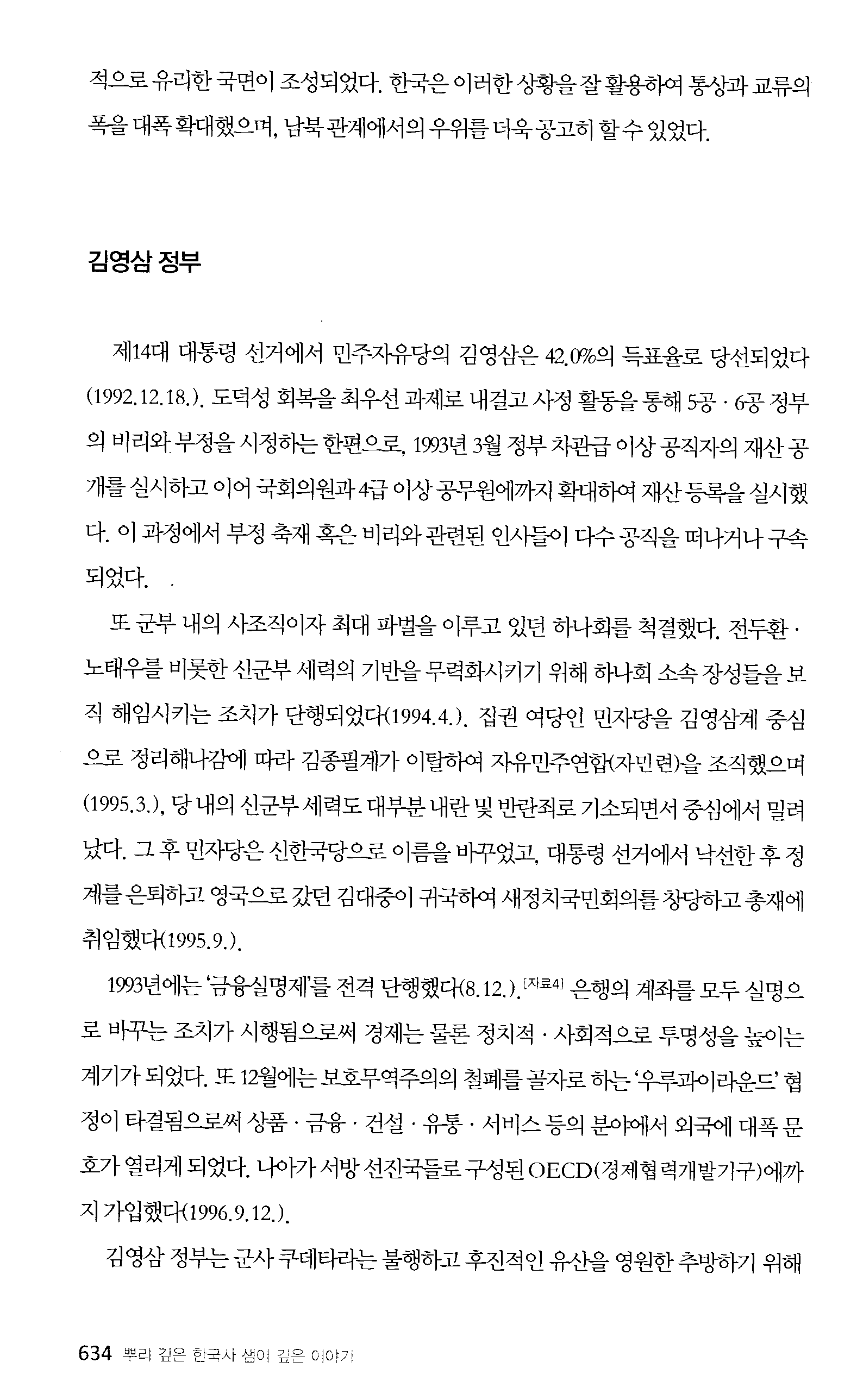 Resim 3    Ryu, S-r. 2016. Ppuri gipeun hanguksa saemi gipeun iyagi. 7: Hyeondae. Seoul:Garamgihoek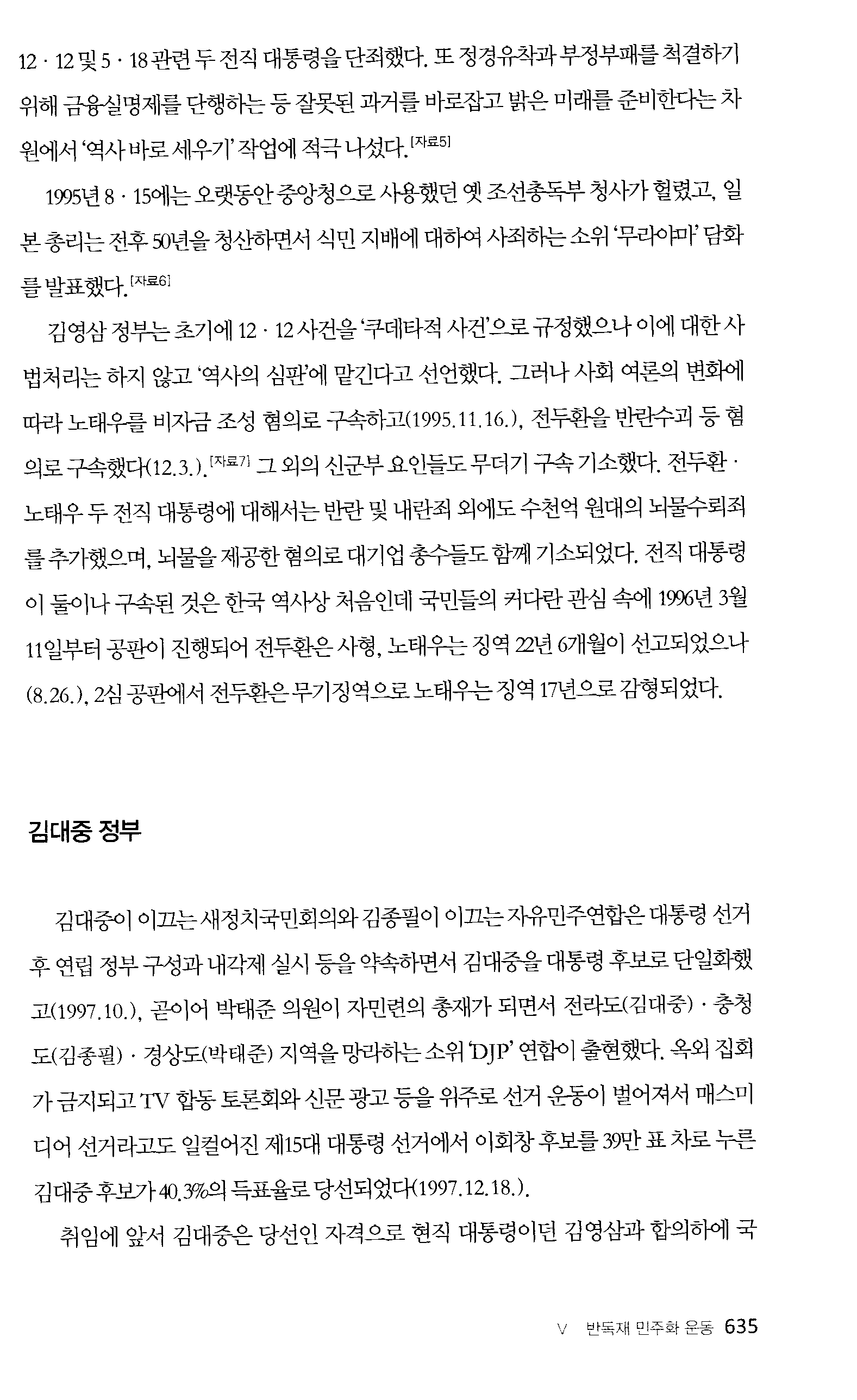 Resim 4    Ryu, S-r. 2016. Ppuri gipeun hanguksa saemi gipeun iyagi. 7: Hyeondae. Seoul:Garamgihoek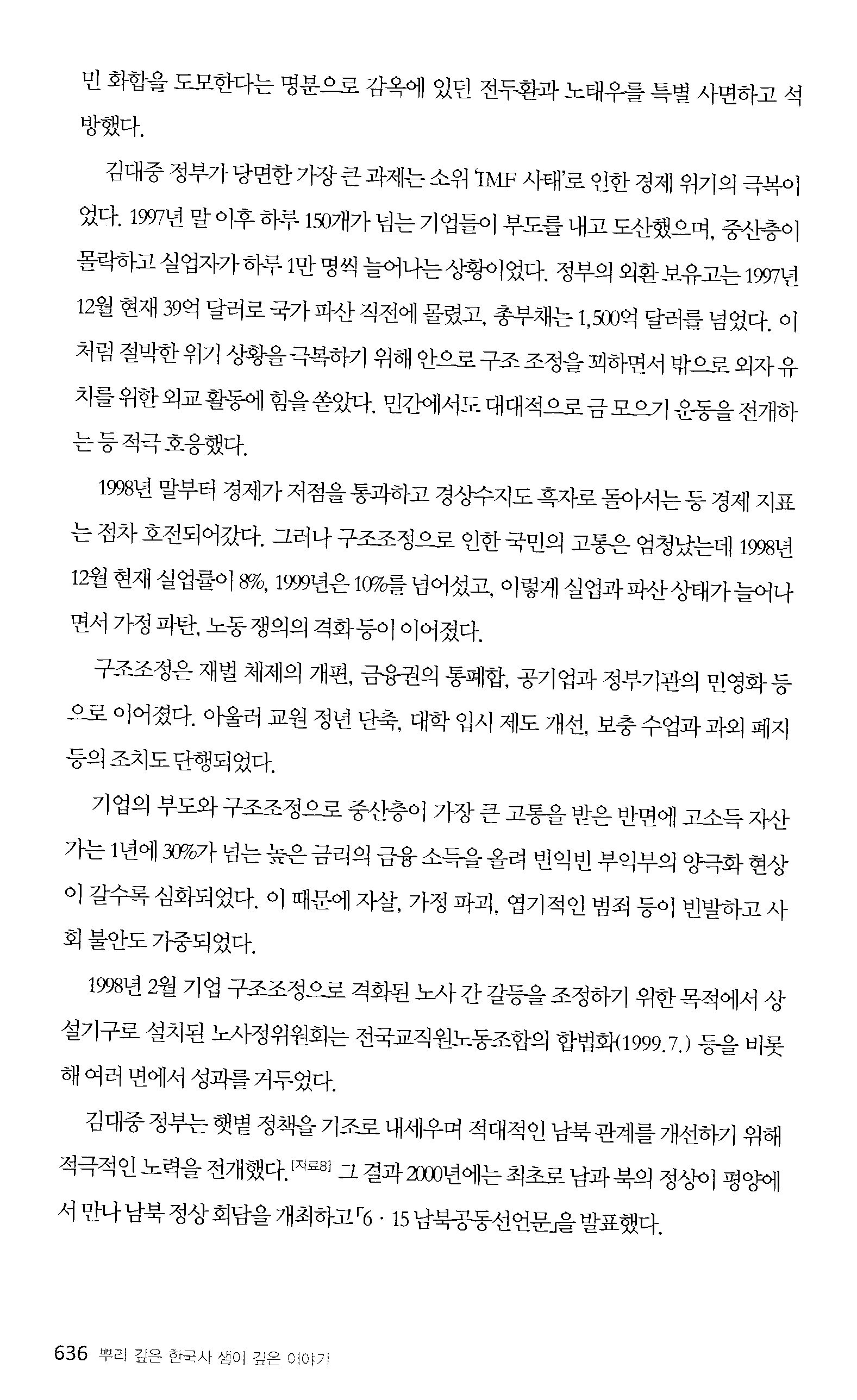 Resim 5    Ryu, S-r. 2016. Ppuri gipeun hanguksa saemi gipeun iyagi. 7: Hyeondae. Seoul:Garamgihoek